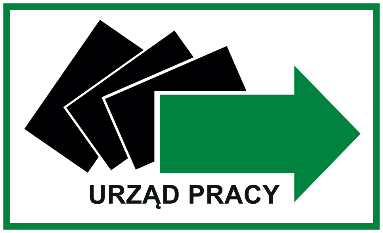 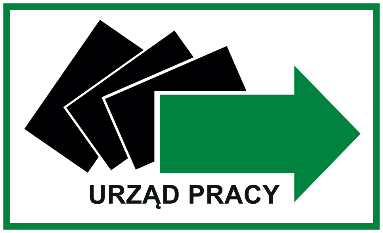 Powiatowy Urząd Pracy w Żninie przedłuża nabór na szkolenie pn.Uprawnienia energetyczne - eksploatacja do 1 kVWymagania: Posiadanie:1) świadectwa lub dyplomu potwierdzającego uzyskanie tytułu zawodowego,2) świadectwa potwierdzającego kwalifikację w zawodzie lub dyplomu potwierdzającego kwalifikacje zawodowe,3) certyfikatu kwalifikacji zawodowej lub dyplomu zawodowy,4) świadectwa czeladniczego lub dyplomu mistrzowskiego- w zawodach, w których nauczanie obejmuje treści związane z eksploatacją urządzeń, instalacji i sieci.Lub:1) świadectwa ukończenia szkoły prowadzącej kształcenie w zawodzie, które obejmuje treści nauczania związane z eksploatacją urządzeń, instalacji i sieci;2) zaświadczenia o przebiegu nauczania wydanego przez szkołę, potwierdzającego kształcenie w zawodzie, które obejmuje treści 
nauczania związane z eksploatacją urządzeń, instalacji i sieci;3) zaświadczenia wystawionego przez pracodawcę, potwierdzającego doświadczenie zawodowe i staż pracy umożliwiające nabycie 
umiejętności związanych z wykonywaniem prac eksploatacyjnych urządzeń, instalacji i sieci;4) zaświadczenia wystawionego przez kierownika komórki organizacyjnej urzędu obsługującego Ministra Obrony Narodowej 
lub jednostki organizacyjnej podległej Ministrowi Obrony Narodowej lub przez niego nadzorowanej, potwierdzającego doświadczenie zawodowe i staż pracy umożliwiające nabycie umiejętności związanych z wykonywaniem prac eksploatacyjnych urządzeń techniki
wojskowej lub uzbrojenia.O skierowanie na szkolenie może się ubiegać osoba zarejestrowana w urzędzie pracy jako:  - osoba bezrobotna,  - osoba poszukująca pracy:  będąca w okresie wypowiedzenia stosunku pracy lub stosunku służbowego, z winy pracodawcy,  pracująca u pracodawcy w stanie upadłości lub likwidacji,  otrzymująca świadczenia socjalne na urlopie górniczym lub górniczy zasiłek socjalny,  uczestnicząca w indywidualnym programie integracji lub zajęciach Centrum Integracji Społecznej,  będąca żołnierzem rezerwy,  pobierająca rentę szkoleniową,  pobierająca świadczenie szkoleniowe wypłacane przez pracodawcę,  będąca domownikiem lub małżonkiem rolnika, szukającym pracy poza rolnictwem i podlegająca ubezpieczeniu społecznemu,  będąca cudzoziemcem, m.in. obywatelem państwa należącego do Unii Europejskiej lub państwa, które zawarło 
odpowiednie umowy ze Wspólnotą Europejską; uchodźcą; osoba posiadającą zezwolenie na pobyt stały, osiedlenie się,  pracująca w wieku 45 lat i powyżej, niepozostający w zatrudnieniu lub niewykonujący innej pracy zarobkowej opiekun osoby niepełnosprawnej,
z wyłączeniem opiekuna osoby niepełnosprawnej pobierającej świadczenie pielęgnacyjne lub specjalny zasiłek opiekuńczy na podstawie
przepisów o świadczeniach rodzinnych, lub zasiłek dla opiekuna na podstawie przepisów o ustaleniu i wypłacie zasiłków dla opiekunów.W przypadku dużej liczby zgłoszeń preferowane będą:1. Osoby  posiadające oświadczenie pracodawcy o zamiarze zatrudnienia lub te, które zadeklarują rozpoczęcie własnej działalności gospodarczej.2. Osoby w szczególnej sytuacji na rynku pracy, spełniające  jedno lub więcej z poniższych kryteriów:1 )	 bezrobotni do 30 roku życia,2)	 bezrobotni długotrwale,3) 	bezrobotni powyżej 50 roku życia,4) 	bezrobotni korzystający ze świadczeń pomocy społecznej, 5)	 bezrobotni posiadający co najmniej jedno dziecko do 6 roku życia lub co najmniej jedno dziecko niepełnosprawne
do 18 roku życia,6) bezrobotni niepełnosprawni.Pod uwagę brana będzie także częstotliwość korzystania ze szkoleń i pozostałych form aktywizacji zawodowej. Planowana liczba miejsc: 6Uczestnikom przysługuje stypendium szkoleniowe oraz zwrot kosztów dojazdów.Zapisy: osobiście od 04.09.2023 r. do 05.10.2023 r.  u Doradców ZawodowychDodatkowe informacje:Aneta Witucka - Specjalista ds. rozwoju zawodowegotel. 52 303 10 64 wew. 75Realizacja szkolenia uzależniona będzie od zgłoszenia odpowiedniej liczby osób uprawnionych Dyrektor Powiatowego Urzędu Pracy                      w Żninie                 Olga Berdysz